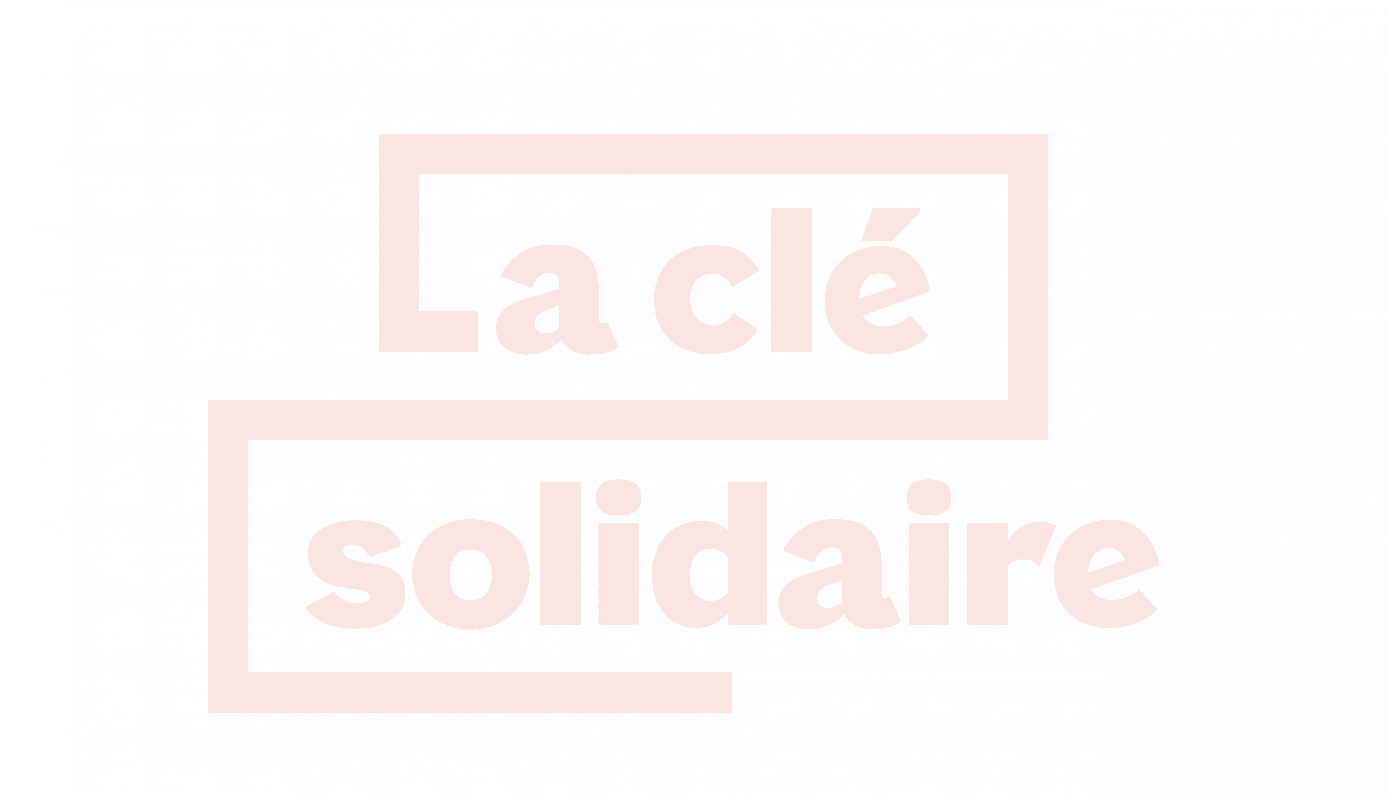 FICHE CONTACTConformément à la loi « Informatique et Libertés » du 6 janvier 1978, vous disposez d’un droit d’accès et de rectification aux données personnelles vous concernant.  Pour l’exercer, adressez-vous à info@laclesolidaire.frRaison socialeStatut juridiqueNom/Prénom Président.eN° SIREN :Nom/Prénom représentant Qualité du représentant Adresse emailTéléphoneAdresse du siège socialFédération d’appartenance :Champs d’intervention Logement accompagné  Hébergement   Médico-social Logement accompagné  Hébergement   Médico-social Logement accompagné  Hébergement   Médico-social Logement accompagné  Hébergement   Médico-social Logement accompagné  Hébergement   Médico-socialObjet/ Mission de l’associationPublic concernéStatut Propriétaire et gestionnaire Gestionnaire uniquement        Propriétaire uniquement Propriétaire et gestionnaire Gestionnaire uniquement        Propriétaire uniquement Propriétaire et gestionnaire Gestionnaire uniquement        Propriétaire uniquement Propriétaire et gestionnaire Gestionnaire uniquement        Propriétaire uniquement Propriétaire et gestionnaire Gestionnaire uniquement        Propriétaire uniquementNombre de salariés :Nombre de bénévoles :Composition de votre patrimoine (propriétaire ou en gestion)Nombres de logements ou de placesNature des établissements (CHRS, FJT, pension de famille...) Collectif                                     Diffus                                    les deux Collectif                                     Diffus                                    les deux Collectif                                     Diffus                                    les deux Collectif                                     Diffus                                    les deux Collectif                                     Diffus                                    les deuxNombre de salariés :Nombre de bénévoles :Nombre de bénévoles :Nombre de bénévoles :Implantation géographieNationale ou localisée, précisez :Nationale ou localisée, précisez :Nationale ou localisée, précisez :Nationale ou localisée, précisez :Nationale ou localisée, précisez :